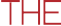 HEALTH AND HUMAN DEVELOPMENT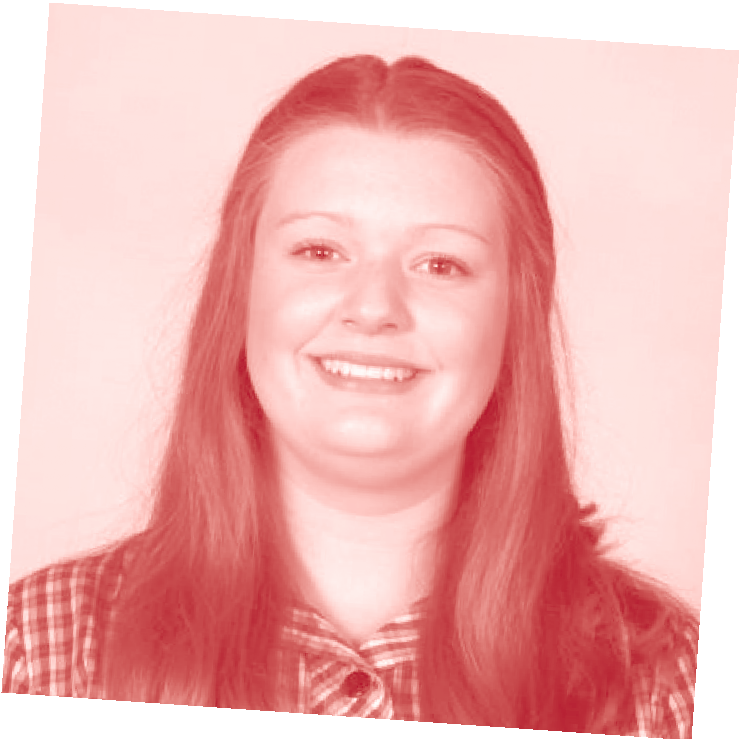 ELLA MORRISON RECEIVED A PERFECT VCE HEALTH AND HUMAN DEVELOPMENT SCORE IN 2013.My name is…Ella MorrisonI went to…Box Hill High SchoolIn VCE Health and Human Development,I received a score of…50The thing I liked best about doing this subject was…Health and Human Development was very interesting and very applicable to everyday life. It also opened my eyes to all the serious concernsand issues that exist in third-world countries, and how important it is to do everything I can to help those less fortunate than myself.The best advice I can give VCE students about this exam is… keep  calm!  Use  reading timeeffectively and identify the questions that you know 100% so you can get them out of the way ﬁrst.Revise as often as you can. Going over the many concepts again and again really helps to cement the information into your brain which means you can recall it quicker in the exam.Be open minded. Many questions in Health and Human Developmentrequire you to apply many topics you have learnt to answer one question. Practise answering questions drawing from many topics to create an answer that gives a holistic approach to the question.The best advice I got from my teacher about this exam was…practise answering questions to time! In the exam, it is approximately onemark per minute. When doing practise questions, use a timer and havetime restrictions. Try to fully answer the question within the time frame because this is a key skill needed to ﬁnish the exam in time.In the month before this VCE exam, I… completed many practise exams, which are very helpful! I thinkdoing many practise exams really contributed towards my outstanding mark in Health and Human Development in 2013. I also wrote and ﬁnalised my study notes and also attended a revision lecture, which I found very helpful as all the content was covered and helped to refresh my memory of content in the study design.In the week before this VCE exam I… did a practise exam each day, had my teacher mark it and go through it with me to help improve my answers and pick up on what to include in certain types of questions. I also went overall my notes each day and revised all of the content of both Unit 3 and Unit 4 to help cement it into my brain. It was also really helpful to take regular breaks, eat something, have some water and relax for a while in between studying; this really helped me keep calm and reduced my stress levels over the coming exam.On exam day, I prepared myself by… as the exam was in the afternoon, I got up and got ready in a very relaxed manner as I was quite nervous  onthe morning of the exam. I revised the content again and reviewed my answers to past practise exams I hadcompleted. I got to the exam hall early and sat with my friends also there for the Health and Human Development exam. I really just did everything I could to keep myself calm and once inside the exam hall, all my anxiety disappeared and I answered the exam in the way I had practised.After the exam, I….I talked about the questions with my friends who had also just completed the exam, went home and told my parents about the exam.I also breathed a massive sigh of relief as all my hard work had paid off as I felt really conﬁdent I had done really well on the exam. Receiving a study score of 50 really made all the hard work seem worth it!The best exam advice I received from my parents, siblings or friends was… to keep calm and trust that I knew how to answer the questions and to beconﬁdent in myself and trust that I knew the content. I get nervous quite easilyso my lovely Mum taught me some breathing exercises and ways to cope with my anxiety and these really helped.I did work a part-time job during year 12 because…I have been working as a tutor, helping primary school aged students from Grade 1 to 6 in maths and English.Working hasn’t interfered with my studies as it is for only a few hours a week, and I use the time to take a break from studying every evening. I wouldn’t recommend working more than 2 or 3 nights per week as any more would take up too many hours that you could be using effectively and studying hard in.For more tips like this and for advice about looking after yourself during vce exams, please visit www.education.vic.gov.au/school/students/pages/vce.aspx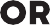 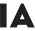 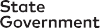 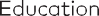 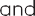 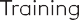 